20-24th Movember 201720-24th Movember 201720-24th Movember 2017My Learning Week in Primary 6      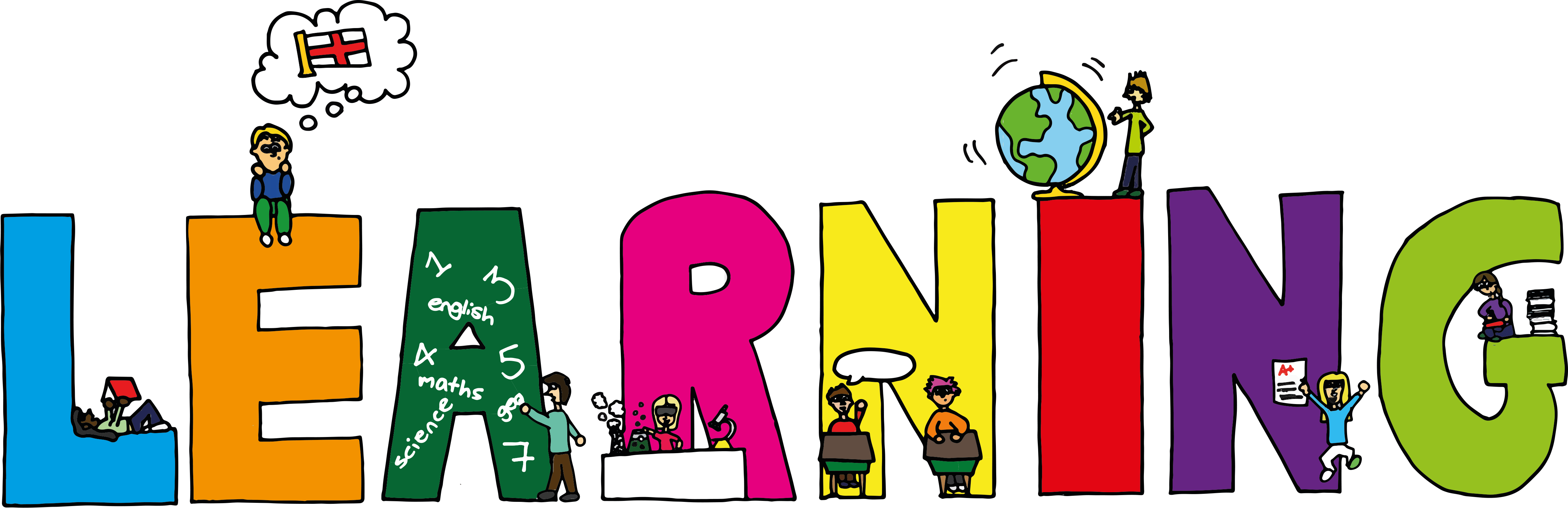 My Learning Week in Primary 6      My Learning Week in Primary 6      Literacy ReadingNumeracy: Big mathsSpellingI can spell words that have the letters ‘qu’ in them.VCOP-ConnectivesI can choose the most appropriate connective to join two simple sentences together.Persuasive Writing I can compare coal and wind as a power source and form my own opinion on which I think is best. I can explain the strategies I can use to help me when I get stuck reading.I can retell the main parts of the story I have read.  Count FourwaysI can count forwards and backwards in steps of 0.2.It’s Nothing NewI can do smile multiplication for tenthsDivisionI can use smile multiplication to find a division factI can solve division problems that have remaindersModern Languages FrenchI can read, write and count numbers to 100.I can read and say the days of the week.Health and Wellbeing-P.ESocial Studies/ScienceModern Languages FrenchI can read, write and count numbers to 100.I can read and say the days of the week.Possession Games- NetballI can pass, catch and shoot a netball using the correct technique.  I can explain some of the rules of netball to others. Sources of energy I can research different forms of renewable energy and find out how they work and the advantages and disadvantages of each. I can design, make and test a wind turbine.